City of Thompson FallsCity Council Meeting  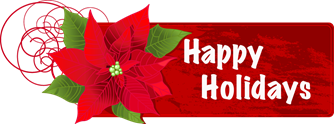 CITY COUNCIL MEETING AT THE THOMPSON FallsCITY HALL IN THE LOUIS R. LAROCK CITY COUNCIL CHAMBERS – 108 FULTON STREETMONDAY, December 10, 2018 – 6:00 P.M.AGENDAOPEN MEETINGROLL CALL OF THE COUNCIL PLEDGE OF ALLEGIANCEUNSCHEDULED PUBLIC COMMENTSET THE AGENDACONSENT AGENDAClaims     b. Minutes     c. Financial Reports     d. Court Report     e. Water Shut-off List/ArrangementsCOMMUNITY DECAY UPDATESTANDING COMMITTEE REPORTSACTION ITEMS:2nd Reading of the Camper and RV Living in the City Limits Ordinance No. 343 requiring Campers and RV’s to get permit for using as a residence so that everyone is in compliance with DEQ/State of Montana regulation for sanitarian. 						Jerry LacyResolution #738 to designate Mayor, Jerry Lacy as the Environmental Certifying Official.Jen KreinerRequest a letter of support to be included in the Planning Project Grant application for the Black Bear which is sponsored by Thompson Falls Main Street Committee.		Jen KreinerDiscuss moving forward with agreement between the City and County for Legal Services and Court Services.									Naomi LeiszAccept the Mayor’s recommendation to offer a two year contract to Attorney, Timothy Goen as City Attorney. 									Jerry LacyClose City Hall Christmas Eve and the employees will use a vacation day.		Jerry LacyDraw down request for the RRGL sewer line repair project.			Jerry LacyMAYOR’S REPORTADJOURN